Lindisfarne BulletinThe Invercargill Parish of theMethodist Church of New Zealand.Te Hahi Weteriana o Aotearoa.Lindisfarne Methodist Church, Worship and Community Centre.Phone    216-0281.e-mail: office@lindisfarne.org.nz.         Website:  www.lindisfarne.org.nz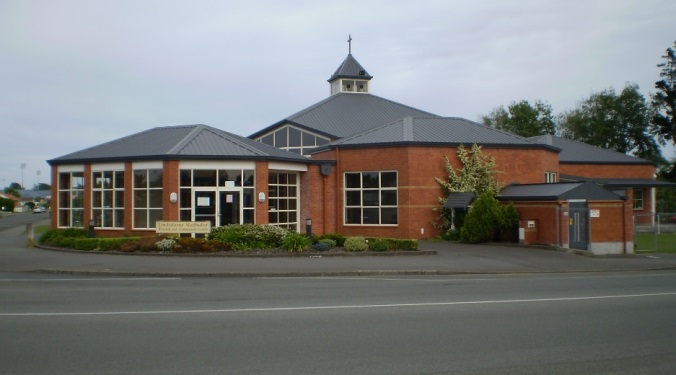 Sunday 28th September 201410.00am: Lindisfarne Service with Reverend Peter Taylor.1.00pm: Tongan Service._____________________________________Final Exodus Study                                                                       Today we conclude the series with the study of Exodus 17: 1-7  Water from a Rock.Prayer: Proverbs19:21, 16:33.                                                                                  
Man proposes, but God disposes. We toss the coin, but it is the Lord who controls its decision.May we all submit our lives to the truth so starkly stated in these words and accept their uncompromising lesson: that it is You, Lord, who are in charge and You whose purposes will in the end be upheld – for the ultimate triumph of truth and goodness. Meals on Wheels                                                               
 A reminder that this coming week is the Parish's turn for delivering meals on wheels. Our convener is David Squire. Wanted                                                                           
We still have a use for small glass jars with lids, the net bags fruit comes in, the plastic scoops from soap powder, egg cartons (half dozen size).Please put these in the box in the foyer near the lounge door. We do not need any more plastic bottle-tops just now, thanks.A new request is for empty teabag boxes.Womens Fellowship.                                                      
The October meeting will be held in the lounge, commencing at 2.00pm.      The theme will be "A Touch of Spring". Dorothy and Betty will make posies. Devotions will be led by Stephanie and the hostess will be Beth.Duty RostersIf you swap duties, please let the bulletin editor know.Because of ill health, some people are unable to do their rostered duties just now. It would be great to have someone to fill in on morning tea and/or flowers, once in every 6-8 weeks. Please see Margaret Brass.Order of St. Luke                                                             Today the Order of St. Luke the Physician  will hold a Healing Service at 5pm at All Saints  Anglican Church, Gladstone.                                                            
 This will be led by the Rev Bill Sim and a music group from Mosgiel.               All are welcome to come. There will be a potluck tea after the Service. Office Hours for School Holidays                                    
The office hours will be 9.00 am to 1.00pm during the holidays
 - 29th September to 10th October.                                                                             
 Because of Meals on Wheels on Friday 3rd, the office will be closed from about 11.00am.ROSTER FOR SUNDAY DUTIESDuties Sunday 5th OctoberSacramental Stewards: Beth Gibbs, Verna Eason.Parish Lunch: Maka Family.CENTRE DUTIESSOME INVERCARGILL PARISH  PERSONNEL.Lindisfarne Calendar.Lindisfarne Calendar.Lindisfarne CalendarSunday 28thSeptember10.00am1.00pm1.00pmLindisfarne Service with Reverend Peter Taylor and the Band.Fijian ServiceTongan Service.Monday 29th8.30am7.30pmSouthern District Health Board.Study Group at Nicol Macfarlane's 119 Grace St.Tuesday 30th9.00amParish Stewards' Meeting.Thursday 2ndOctober1.30pm2.00pmSit and Be Fit.,Methodist Womens Fellowship. (Notice opposite).Friday 3rd All DaySet up Garage SaleSaturday 4th9.00amGarage SaleSunday 5th October10.00am1.00pmLindisfarne Communion Service with Reverend Peter Taylor. Parish Lunch to follow.Tongan Service.SUNDAYSeptember 28thOctober5thOctober 12thOctober 19thDOOR WELCOMETony WestonNicol MacfarlaneChris and Carolyn McDonaldBryon and Dorothy KingHilda FifeMargaret BrassVAN DRIVEREddie BremerBryon KingDavid FlackDaphne SalterFLOWERS Betty SnellMags KellyDorothy KingNicol MacfarlaneMORNING TEABeth GibbsBetty SnellShirley Jennings Judith CushenIta and Runi SafoleNicol MacfarlaneStephanie FanninNOTICESBetty SnellCarol McKenzieIan FindlayBetty SnellCRECHE                                  Family ServiceSchool HolidaysSchool HolidaysDorothy KingKIDS KLUBFamily ServiceSchool HolidaysSchool HolidaysTBAWEEK OFLAWNSSECURITYSeptember 29th - October 5thChris McDonaldMargaret BrassOctober 6th - October 12thRuni SafoleRuni SafoleOctober 13th - October 19th Nicol MacfarlaneHartley HareOctober 20th - October 26thMike MikaTony WestonMinister               Reverend Peter Taylor     216-0281  Minister               Reverend Peter Taylor     216-0281  Minister               Reverend Peter Taylor     216-0281  Minister               Reverend Peter Taylor     216-0281  Minister               Reverend Peter Taylor     216-0281  Minister               Reverend Peter Taylor     216-0281                                              Parish Secretary       Verna Eason                                                  Parish Secretary       Verna Eason                                                  Parish Secretary       Verna Eason                                                  Parish Secretary       Verna Eason                                                  Parish Secretary       Verna Eason                                                  Parish Secretary       Verna Eason      Parish StewardsIan Findlay    Carol McKenzie Betty Snell    Ian Findlay    Carol McKenzie Betty Snell    Ian Findlay    Carol McKenzie Betty Snell    Ian Findlay    Carol McKenzie Betty Snell    Ian Findlay    Carol McKenzie Betty Snell    Parish Council Chairman    Reverend Peter TaylorParish Council Chairman    Reverend Peter TaylorParish Council Chairman    Reverend Peter TaylorParish Council Chairman    Reverend Peter TaylorParish Council Chairman    Reverend Peter TaylorTreasurer  David Little   Parish Council-Congregational RepresentativesParish Council-Congregational RepresentativesParish Council-Congregational RepresentativesParish Council-Congregational RepresentativesRaewyn Birss      Mags Kelly          Raewyn Birss      Mags Kelly          Prayer Chain Co-ordinatorsPrayer Chain Co-ordinatorsPrayer Chain Co-ordinatorsJoan and Murray Farley.  Joan and Murray Farley.  Joan and Murray Farley.  Bulletin EditorsBulletin Editors Peter Lankshear       Margaret Brass        Peter Lankshear       Margaret Brass        Peter Lankshear       Margaret Brass        Peter Lankshear       Margaret Brass                                               Affordables Shop Manager     Carolyn   216-9676                                        Affordables Shop Manager     Carolyn   216-9676                                        Affordables Shop Manager     Carolyn   216-9676                                        Affordables Shop Manager     Carolyn   216-9676                                        Affordables Shop Manager     Carolyn   216-9676                                        Affordables Shop Manager     Carolyn   216-9676